                                                              ΕΡΤ Α.Ε.ΥΠΟΔΙΕΥΘΥΝΣΗ ΔΙΕΘΝΩΝ ΤΗΛΕΟΠΤΙΚΩΝ ΠΡΟΓΡΑΜΜΑΤΩΝΔΟΡΥΦΟΡΙΚΟ ΠΡΟΓΡΑΜΜΑ         Εβδομαδιαίο    πρόγραμμα  01/07/17 -  07/07/17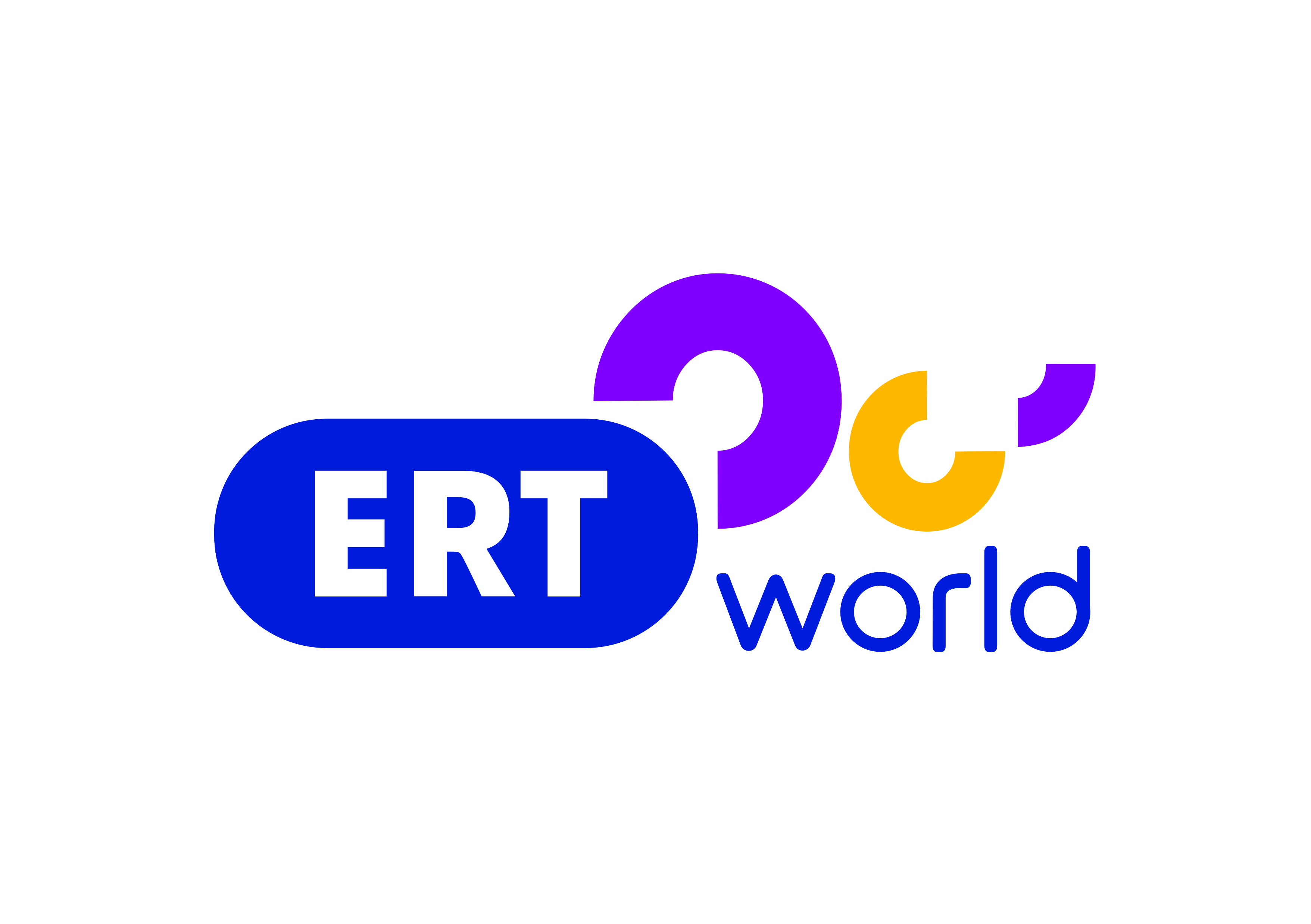  Σύνθεση και Ροή Προγράμματος                                 ΣΑΒΒΑΤΟ   1/707.00        ΜΑΖΙ ΤΟ ΣΑΒΒΑΤΟΚΥΡΙΑΚΟ10.00        ΤΑΞΙΔΕΥΟΝΤΑΣ ΣΤΗΝ ΕΛΛΑΔΑ11.00        ΜΟΡΦΕΣ ΖΩΗΣ , ΜΟΡΦΕΣ ΠΝΟΗΣ12.00        ΔΕΛΤΙΟ ΕΙΔΗΣΕΩΝ12.30        ΕΠΤΑ13.30         ΔΙΑΣΠΟΡΑ      15.00        ΔΕΛΤΙΟ ΕΙΔΗΣΕΩΝ16.00        ΣΤΟΥΣ ΗΧΟΥΣ ΤΟΥ ΜΠΙΓΚ ΜΠΕΝ17.00         Η ΜΗΧΑΝΗ ΤΟΥ ΧΡΟΝΟΥ18.00         ΔΕΛΤΙΟ ΕΙΔΗΣΕΩΝ18.15         ΣΑΝ ΣΗΜΕΡΑ ΤΟΝ 20ο ΑΙΩΝΑ18.30         SOCIAL GROWTH 19.00         ΟΙΝΟΣ Ο ΑΓΑΠΗΤΟΣ20.00          ΤΟΥ ΝΕΡΟΥ ΤΑ ΠΑΡΑΜΥΘΙΑ      20.55          ΚΕΝΤΡΙΚΟ ΔΕΛΤΙΟ ΕΙΔΗΣΕΩΝ22.00          ΕΝΑΛΛΑΚΤΙΚΑ ARTΟΠΟΙΗΜΑΤΑ23.00          ΕΚ ΤΟΥ ΠΛΗΣΙΟΝ--------------------------------------------------------------------------------------      00.00         ΔΙΑΣΠΟΡΑ01.30         Η ΜΗΧΑΝΗ ΤΟΥ ΧΡΟΝΟΥ02.30          ΣΤΟΥΣ ΗΧΟΥΣ ΤΟΥ ΜΠΙΓΚ ΜΠΕΝ03.30         SOCIAL GROWTH04.00         ΟΙΝΟΣ Ο ΑΓΑΠΗΤΟΣ05.00         ΤΟΥ ΝΕΡΟΥ ΤΑ ΠΑΡΑΜΥΘΙΑ          06.00         ΕΝΑΛΛΑΚΤΙΚΑ ARTΟΠΟΙΗΜΑΤΑ                                         ΚΥΡΙΑΚΗ     2/707.00          ΕΚ ΤΟΥ ΠΛΗΣΙΟΝ08.00          ΘΕΙΑ ΛΕΙΤΟΥΡΓΙΑ  10.30          ΦΩΤΕΙΝΑ ΜΟΝΟΠΑΤΙΑ11.30          ΠΥΡΓΟΣ ΑΘΗΝΩΝ12.00          ΔΕΛΤΙΟ ΕΙΔΗΣΕΩΝ12.15          ΕΠΩΝΥΜΩΣ           13.00          ΤΟ ΑΛΑΤΙ ΤΗΣ ΓΗΣ  15.00          ΤΑΞΙΔΕΥΟΝΤΑΣ ΣΤΗΝ ΕΛΛΑΔΑ16.00          ΑΡΧΑΙΩΝ ΔΡΑΜΑ    17.00          28  ΦΟΡΕΣ ΕΥΡΩΠΗ18.00           ΔΕΛΤΙΟ ΕΙΔΗΣΕΩΝ 18.30           ΑΝΙΜΕΡΤ19.00           ΤΑ ΣΤΕΚΙΑ         20.00           ΚΕΝΤΡΙΚΟ ΔΕΛΤΙΟ ΕΙΔΗΣΕΩΝ           21.00          ART WEEK22.00          ΣΤΗΝ ΥΓΕΙΑ ΜΑΣ----------------------------------------------------------------------------------------------01.00          ΠΥΡΓΟΣ ΑΘΗΝΩΝ01.30         ΑΝΙΜΕΡΤ02.00         ΦΩΤΕΙΝΑ ΜΟΝΟΠΑΤΙΑ03.00         ΤΑΞΙΔΕΥΟΝΤΑΣ ΣΤΗΝ ΕΛΛΑΔΑ04.00          28 ΦΟΡΕΣ ΕΥΡΩΠΗ 05.00          ART WEEK                                  ΔΕΥΤΕΡΑ   3/7
06.00           ΠΡΩΤΟ  ΔΕΛΤΙΟ ΕΙΔΗΣΕΩΝ  07.00           ΚΑΛΟΚΑΙΡΙΝΗ ΕΝΗΜΕΡΩΣΗ07.45           ΔΕΛΤΙΟ EURONEWS08.00           ΚΑΛΟΚΑΙΡΙΝΗ ΕΝΗΜΕΡΩΣΗ10.00           10 ΣΤΗΝ ΕΝΗΜΕΡΩΣΗ  12.00            ΔΕΛΤΙΟ ΕΙΔΗΣΕΩΝ  12.30            ON THE ROAD13.00            ΑΓΡΟWEEK14.00            ΓΕΥΣΕΙΣ ΑΠΟ ΕΛΛΑΔΑ
15.00            ΔΕΛΤΙΟ ΕΙΔΗΣΕΩΝ 16.00           ΣΤΑΣΗ ΕΡΤ 17.30             Η ΖΩΗ ΜΟΥ , Η ΥΓΕΙΑ ΜΟΥ18.00            ΔΕΛΤΙΟ ΕΙΔΗΣΕΩΝ18.20           ΣΑΝ ΣΗΜΕΡΑ ΤΟΝ 20ο ΑΙΩΝΑ18.40           ΠΑΡΑΣΚΗΝΙΟ19.40           Η  ΜΗΧΑΝΗ  ΤΟΥ  ΧΡΟΝΟΥ20.45           Ο ΚΑΙΡΟΣ ΣΤΗΝ ΩΡΑ ΤΟΥ20.55           ΚΕΝΤΡΙΚΟ ΔΕΛΤΙΟ ΕΙΔΗΣΕΩΝ22.00          ΠΟΛΙΤΙΣΤΙΚΟ ΔΕΛΤΙΟ22.15          Ο ΚΟΣΜΟΣ ΤΩΝ ΣΠΟΡ (Μ)23.00          ΕΔΩ ΠΟΥ ΤΑ ΛΕΜΕ  (Μ)00.15          ERT3.GR    (Μ)-----------------------------------------------------------------------------------01.45           ΣΤΑΣΗ ΕΡΤ03.15           AGROWEEK04.15           ON THE ROAD04.45           ΠΟΛΙΤΙΣΤΙΚΟ ΔΕΛΤΙΟ05.00           ΓΕΥΣΕΙΣ ΑΠΟ ΕΛΛΑΔΑ05.40          ΣΑΝ ΣΗΜΕΡΑ ΤΟΝ 20ο ΑΙΩΝΑ                             ΤΡΙΤΗ        4/706.00           ΠΡΩΤΟ  ΔΕΛΤΙΟ ΕΙΔΗΣΕΩΝ  07.00           ΚΑΛΟΚΑΙΡΙΝΗ ΕΝΗΜΕΡΩΣΗ07.45           ΔΕΛΤΙΟ EURONEWS08.00           ΚΑΛΟΚΑΙΡΙΝΗ ΕΝΗΜΕΡΩΣΗ10.00           10 ΣΤΗΝ ΕΝΗΜΕΡΩΣΗ  12.00            ΔΕΛΤΙΟ ΕΙΔΗΣΕΩΝ12.30            ON THE ROAD13.00            ΜΙΛΑΜΕ ΕΛΕΥΘΕΡΑ14.00            ΓΕΥΣΕΙΣ ΑΠΟ ΕΛΛΑΔΑ
15.00            ΔΕΛΤΙΟ ΕΙΔΗΣΕΩΝ 16.00            ΣΤΑΣΗ ΕΡΤ 17.30            Η ΖΩΗ ΜΟΥ , Η ΥΓΕΙΑ ΜΟΥ18.00            ΔΕΛΤΙΟ ΕΙΔΗΣΕΩΝ18.20           ΣΑΝ ΣΗΜΕΡΑ ΤΟΝ 20ο ΑΙΩΝΑ18.40          ΠΑΡΑΣΚΗΝΙΟ 19.40          Η  ΜΗΧΑΝΗ  ΤΟΥ  ΧΡΟΝΟΥ20.45           O ΚΑΙΡΟΣ ΣΤΗΝ ΩΡΑ ΤΟΥ20.55           ΚΕΝΤΡΙΚΟ ΔΕΛΤΙΟ ΕΙΔΗΣΕΩΝ22.00         20ος ΑΙΩΝΑΣ ΕΠΙΛΟΓΕΣ22.15         Ο ΚΟΣΜΟΣ ΤΩΝ ΣΠΟΡ  (Μ)23.00           ΕΔΩ ΠΟΥ ΤΑ ΛΕΜΕ   (Μ)00.15           ERT3.GR  (Μ)--------------------------------------------------------------------------------01.45           ΣΤΑΣΗ ΕΡΤ03.15          ΜΙΛΑΜΕ ΕΛΕΥΘΕΡΑ04.15          ON THE ROAD04.45          20ος ΑΙΩΝΑΣ ΕΠΙΛΟΓΕΣ05.00          ΓΕΥΣΕΙΣ ΑΠΟ ΕΛΛΑΔΑ05.40          ΣΑΝ ΣΗΜΕΡΑ ΤΟΝ 20ο ΑΙΩΝΑ                                     ΤΕΤΑΡΤΗ   5/706.00           ΠΡΩΤΟ  ΔΕΛΤΙΟ ΕΙΔΗΣΕΩΝ  07.00           ΚΑΛΟΚΑΙΡΙΝΗ ΕΝΗΜΕΡΩΣΗ07.45           ΔΕΛΤΙΟ EURONEWS08.00           ΚΑΛΟΚΑΙΡΙΝΗ ΕΝΗΜΕΡΩΣΗ10.00           10 ΣΤΗΝ ΕΝΗΜΕΡΩΣΗ  12.00            ΔΕΛΤΙΟ ΕΙΔΗΣΕΩΝ  12.30          ΤΑ ΧΑΪΔΕΜΕΝΑ ΠΑΙΔΙΑ13.15           BORDERS14.15           ΓΕΥΣΕΙΣ ΑΠΟ ΕΛΛΑΔΑ
15.00            ΔΕΛΤΙΟ ΕΙΔΗΣΕΩΝ 16.00            ΣΤΑΣΗ ΕΡΤ 17.30            Η ΖΩΗ ΜΟΥ , Η ΥΓΕΙΑ ΜΟΥ18.00            ΔΕΛΤΙΟ ΕΙΔΗΣΕΩΝ18.20           ΣΑΝ ΣΗΜΕΡΑ ΤΟΝ 20ο ΑΙΩΝΑ18.40           ΠΑΡΑΣΚΗΝΙΟ 19.40          Η  ΜΗΧΑΝΗ  ΤΟΥ  ΧΡΟΝΟΥ20.45           O ΚΑΙΡΟΣ ΣΤΗΝ ΩΡΑ ΤΟΥ20.55           ΚΕΝΤΡΙΚΟ ΔΕΛΤΙΟ ΕΙΔΗΣΕΩΝ22.00           ΠΟΛΙΤΙΣΤΙΚΟ ΔΕΛΤΙΟ22.15           Ο ΚΟΣΜΟΣ ΤΩΝ ΣΠΟΡ  (Μ)23.00           ΕΔΩ ΠΟΥ ΤΑ ΛΕΜΕ   (Μ)00.30           ERT3.GR  (Μ)--------------------------------------------------------------------------------01.45           ΣΤΑΣΗ ΕΡΤ03.15           ΤΑ ΧΑΪΔΕΜΕΝΑ ΠΑΙΔΙΑ04.00           BORDERS05.00           ΓΕΥΣΕΙΣ ΑΠΟ ΕΛΛΑΔΑ05.40          ΣΑΝ ΣΗΜΕΡΑ ΤΟΝ 20ο ΑΙΩΝΑ                                      ΠΕΜΠΤΗ   6/706.00          ΠΡΩΤΟ  ΔΕΛΤΙΟ ΕΙΔΗΣΕΩΝ  07.00          ΚΑΛΟΚΑΙΡΙΝΗ ΕΝΗΜΕΡΩΣΗ07.45          ΔΕΛΤΙΟ EURONEWS08.00          ΚΑΛΟΚΑΙΡΙΝΗ ΕΝΗΜΕΡΩΣΗ10.00          10 ΣΤΗΝ ΕΝΗΜΕΡΩΣΗ  12.00          ΔΕΛΤΙΟ ΕΙΔΗΣΕΩΝ  12.30          ΤΑ ΧΑΪΔΕΜΕΝΑ ΠΑΙΔΙΑ13.15          24 ΩΡΕΣ ΣΤΗΝ  ΕΛΛΑΔΑ    14.15          ΓΕΥΣΕΙΣ ΑΠΟ ΕΛΛΑΔΑ 15.00           ΔΕΛΤΙΟ ΕΙΔΗΣΕΩΝ 16.00           ΣΤΑΣΗ ΕΡΤ 17.30           Η ΖΩΗ ΜΟΥ , Η ΥΓΕΙΑ ΜΟΥ18.00           ΔΕΛΤΙΟ ΕΙΔΗΣΕΩΝ18.20          ΣΑΝ ΣΗΜΕΡΑ ΤΟΝ 20ο ΑΙΩΝΑ18.40          ΠΑΡΑΣΚΗΝΙΟ19.40          Η  ΜΗΧΑΝΗ  ΤΟΥ  ΧΡΟΝΟΥ20.45           O ΚΑΙΡΟΣ ΣΤΗΝ ΩΡΑ ΤΟΥ20.55           ΚΕΝΤΡΙΚΟ ΔΕΛΤΙΟ ΕΙΔΗΣΕΩΝ22.00           20ος ΑΙΩΝΑΣ ΕΠΙΛΟΓΕΣ22.15           Ο ΚΟΣΜΟΣ ΤΩΝ ΣΠΟΡ  (Μ)23.00          ΕΔΩ ΠΟΥ ΤΑ ΛΕΜΕ   (Μ)00.15           ERT3.GR  (Μ)--------------------------------------------------------------------------------01.45           ΣΤΑΣΗ ΕΡΤ03.15           ΤΑ ΧΑΪΔΕΜΕΝΑ ΠΑΙΔΙΑ04.00           24 ΩΡΕΣ ΣΤΗΝ  ΕΛΛΑΔΑ 05.00           ΓΕΥΣΕΙΣ ΑΠΟ ΕΛΛΑΔΑ05.40           ΣΑΝ ΣΗΜΕΡΑ ΤΟΝ 20ο ΑΙΩΝΑ                                  ΠΑΡΑΣΚΕΥΗ          7/7
06.00          ΠΡΩΤΟ  ΔΕΛΤΙΟ ΕΙΔΗΣΕΩΝ  07.00          ΠΡΩΙΝΗ  ΖΩΝΗ07.45          ΔΕΛΤΙΟ EURONEWS08.00          ΠΡΩΙΝΗ   ΖΩΝΗ10.00          10 ΣΤΗΝ ΕΝΗΜΕΡΩΣΗ  12.00          ΔΕΛΤΙΟ ΕΙΔΗΣΕΩΝ  12.30         ΤΑ ΧΑΪΔΕΜΕΝΑ ΠΑΙΔΙΑ13.15          ΑΝΤΙΔΡΑΣΤΗΡΙΟ 14.15          ΓΕΥΣΕΙΣ ΑΠΟ ΕΛΛΑΔΑ 15.00           ΔΕΛΤΙΟ ΕΙΔΗΣΕΩΝ 16.00           ΣΤΑΣΗ ΕΡΤ 17.30           Η ΖΩΗ ΜΟΥ , Η ΥΓΕΙΑ ΜΟΥ18.00           ΔΕΛΤΙΟ ΕΙΔΗΣΕΩΝ18.20          ΣΑΝ ΣΗΜΕΡΑ ΤΟΝ 20ο ΑΙΩΝΑ18.40          ΠΑΡΑΣΚΗΝΙΟ 19.40          Η  ΜΗΧΑΝΗ  ΤΟΥ  ΧΡΟΝΟΥ20.45          O ΚΑΙΡΟΣ ΣΤΗΝ ΩΡΑ ΤΟΥ20.55          ΚΕΝΤΡΙΚΟ ΔΕΛΤΙΟ ΕΙΔΗΣΕΩΝ22.00          ΠΟΛΙΤΙΣΤΙΚΟ ΔΕΛΤΙΟ22.15           Ο ΚΟΣΜΟΣ ΤΩΝ ΣΠΟΡ  (Μ)23.00           ΕΔΩ ΠΟΥ ΤΑ ΛΕΜΕ   (Μ)00.15           ERT3.GR  (Μ)--------------------------------------------------------------------------------01.45           ΣΤΑΣΗ ΕΡΤ03.15           ΤΑ ΧΑΪΔΕΜΕΝΑ ΠΑΙΔΙΑ04.00           ΠΑΡΑΣΚΗΝΙΟ05.00           ΓΕΥΣΕΙΣ ΑΠΟ ΕΛΛΑΔΑ05.40           ΑΝΤΙΔΡΑΣΤΗΡΙΟ06.40           ΣΑΝ ΣΗΜΕΡΑ ΤΟΝ 20ο ΑΙΩΝΑ 